Rally in the Valley Technical MeetingApril 9, 20158:30 AM – 12:30 PMObjective: Participants will review technical details of Rally in the ValleyAgenda:Finalization of participating schools, student participants (team names), volunteers, donations, sponsors, etc.Snack bar donationsDrinks- waterPrewrapped healthy snacks- granola bars, pretzels, etc. Finalization of events Sumo- Brackets/ best of threeFollow the Line- 3 attempts/timedObstacle Course – 3 attempts/timedTeam Talk – Given by volunteersSpace Challenge / Green City Half Time Show – 3rd Grade Show CaseParticipating fees TrophiesT-shirts – Judges – volunteers, scoring Material needs for day of the event (Location)Tables, extension cords, P.A. System, Sumo tables, Follow the Line, Obstacle CourseSpace Challenge, Green City Material needs for each school:i-pads /computers, robotsschool banners  lunch Signs – for each eventTransportationOther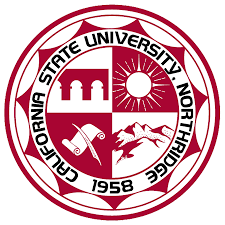 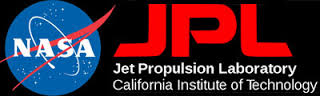 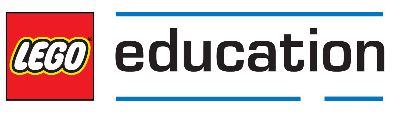 